Skleničková harfaPotřebný čas: 10 minut až několik hodin zábavyVybavení: Co nejvíce skleniček s tenkým sklem, nebroušené. Ideálně vinné, na šampaňské, koňak… Postup: Nalijte do skleniček různé množství vody, podle tónu, který mají vyloudit. Kroužením navlhčenými prsty okolo skleničky vytvoříte krásný zvonivý tón. Váš úkol: Zkuste zahrát na skleničky jakoukoliv melodii, může být i vlastní. Nebo zkuste doprovodit jednoduchou písničku dle výběru, pomůže vám krátké přiložené video.  (Dvojklikem na odkaz se spustí.)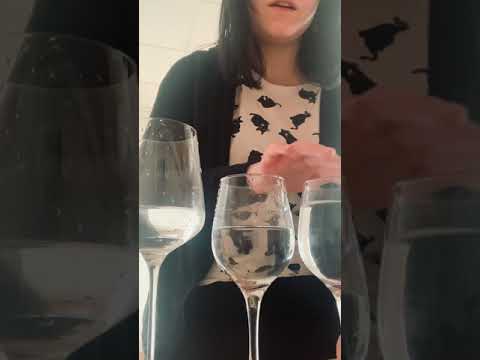 